№ 12-НҚ от 11.01.2024ҚАЗАҚСТАН РЕСПУБЛИКАСЫ ДЕНСАУЛЫҚ САҚТАУ МИНИСТРЛІГІМЕДИЦИНАЛЫҚ ЖӘНЕ ФАРМАЦЕВТИКАЛЫҚ БАҚЫЛАУ КОМИТЕТІМИНИСТЕРСТВО ЗДРАВООХРАНЕНИЯ РЕСПУБЛИКИ КАЗАХСТАНКОМИТЕТ МЕДИЦИНСКОГО И ФАРМАЦЕВТИЧЕСКОГО КОНТРОЛЯ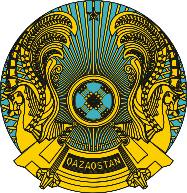 БҰЙРЫҚПРИКАЗ№ 	Астана қаласы	город АстанаО внесении изменений в приказ исполняющего обязанности Председателя Комитета медицинского и фармацевтического контроля Министерства здравоохранения Республики Казахстан от 1 декабря 2023 года № 455-НҚ «О приостановлении действий регистрационных удостоверений лекарственных средств»ПРИКАЗЫВАЮ:Внести в приказ исполняющего обязанности Председателя Комитета медицинского и фармацевтического контроля Министерства здравоохранения Республики Казахстан от 1 декабря 2023 года № 455-НҚ «О приостановлении действий регистрационных удостоверений лекарственных средств» (далее – Приказ) следующие изменения:в Перечне регистрационных удостоверений лекарственных средств, подлежащих приостановлению, утвержденном указанным приказом:строку, порядковый номер 4 исключить;строку, порядковый номер 7 исключить;строку, порядковый номер 9 исключить;строки, порядковые номера 20, 21, 22, 23, 24, 25 и 26 исключить;строку, порядковый номер 32 исключить;строку, порядковый номер 40 исключить.Управлению контроля фармацевтической деятельности Комитета медицинского и фармацевтического контроля Министерства здравоохранения Республики Казахстан (далее – Комитет) в течение 1 (один) рабочего дня со дня принятия настоящего решения, известить в письменной (произвольной) форме территориальные подразделения Комитета, государственную экспертную организацию в сфере обращения лекарственных средств и медицинских изделий (далее – Экспертная организация), некоммерческое акционерное общество «Фонд социального медицинского страхования» и товарищество с ограниченной ответственностью «СК-Фармация».Экспертной организации в течение 1 (один) рабочего дня со дня получения информации о данном решении возобновить действие регистрационных удостоверений и сертификатов соответствия продукции, выданных на лекарствнные средства, исключенных из Приложения к приказу.Территориальным подразделениям Комитета в течение одного рабочего дня со дня получения информации о данном решении обеспечить:1) извещение (в письменной произвольной форме) местных органов 
государственного управления здравоохранением областей, городов республиканского значения и столицы, другие государственные органы 
(по компетенции);2) размещение в средствах массовой информации;3) представление в Комитет сведений об исполнении мероприятий, предусмотренных подпунктами 1) и 2) настоящего пункта.Контроль за исполнением настоящего приказа возложить 
на курирующего заместителя председателя Комитета.Настоящий приказ вступает в силу со дня его подписания.Основание: письма представительства компании акционерного общества «Атабай Кимья Санайи Ве Тиджарет Аноним Ширкети» в Республике Казахстан № б/н от 15 декабря 2023 года, представительства «Медокеми лтд» в Республике Казахстан № 47 от 25 декабря 2023 года, товарищества с ограниченной ответственностью «Управляющая компания WHITE SAIL» № 55 от 29 декабря 2023 года и обращение представительства закрытого акционерного общества «Claus Marsh Ltd» в Республике Казахстан 
№ ЗТ-2023-02649741 от 20 декабря 2023 года.ПредседательКомитета медицинского и фармацевтического контроляМинистерства здравоохраненияРеспублики Казахстан                                                  Н. ИскаковСогласовано10.01.2024 15:15 Балгабекова Асель Касмукановна10.01.2024 15:52 Кабденов Алишер Кайратович10.01.2024 20:23 Кенжеханова  Алмагуль Жумаханова11.01.2024 12:39 Кулшанов Эрик КаиргалиевичПодписано11.01.2024 20:33 Искаков Нұрлан Зайкешұлы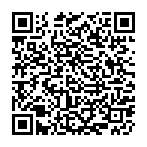 